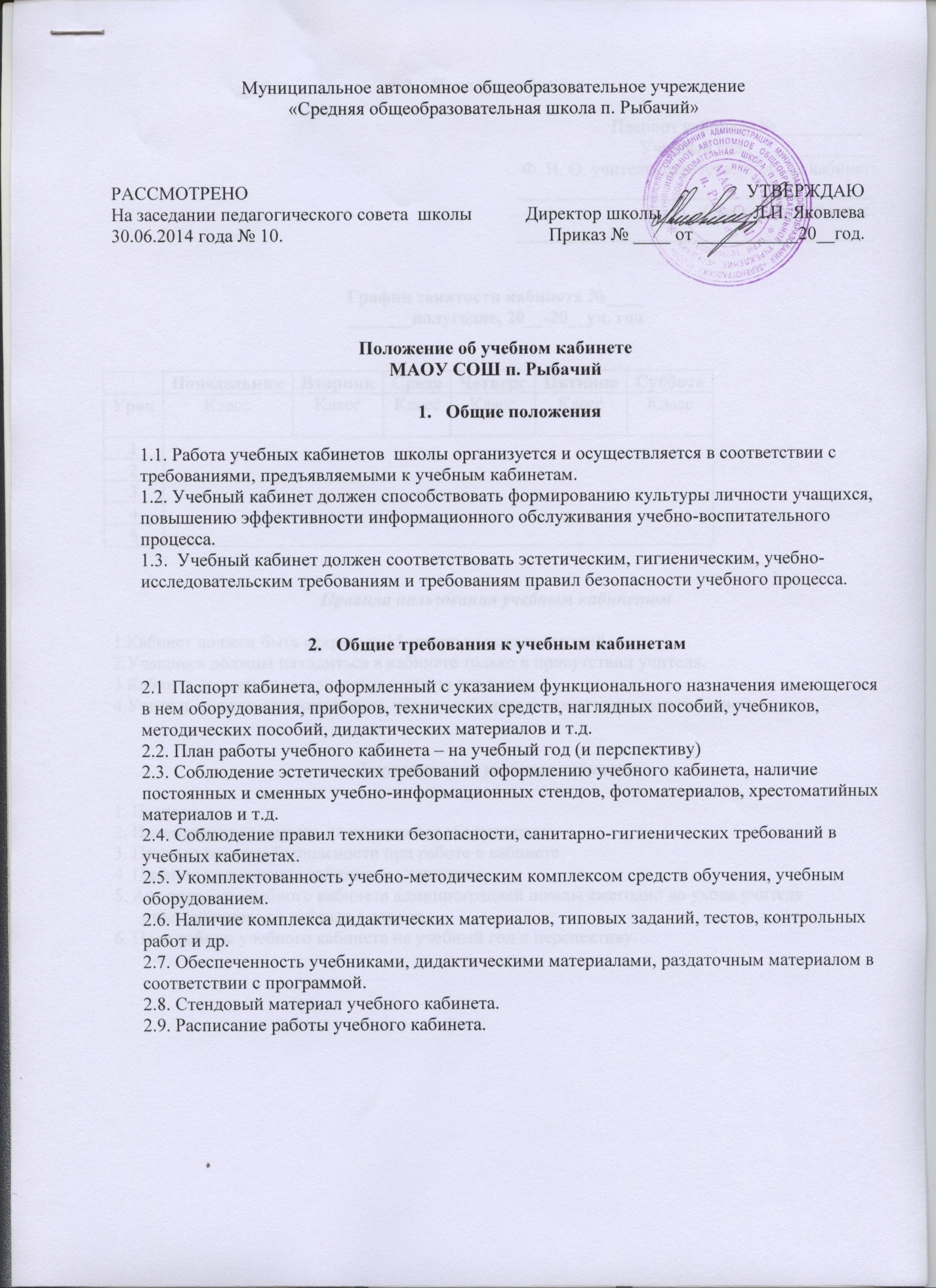 Паспорт кабинетаПаспорт кабинета №___________Учебный год:______________Ф. И. О. учителя, ответственного за кабинет:_______________________________________Ответственный класс:_______________________________________График занятости кабинета №___________полугодие, 20__-20__уч. годПравила пользования учебным кабинетомКабинет должен быть открыт за 15 минут до начала занятий.Учащиеся должны находиться в кабинете только в присутствии учителя.Кабинет должен проветриваться каждую перемену.Учитель должен организовывать уборку кабинета по окончании занятий в нем.Документация учебного кабинета Паспорт. Инвентарная ведомость на имеющееся оборудование. Правила техники безопасности при работе в кабинете. Правила пользования кабинетом учащимися.  Акт приемки учебного кабинета администрацией школы ежегодно до ухода учителя ответственного за кабинет в отпуск. План работы учебного кабинета на учебный год и перспективу.ПонедельникВторникСредаЧетвергПятницаСубботаУрокКлассКлассКласс     КлассКлассКласс12345